В поселении ведутся работы по реализации программы « Самооложения»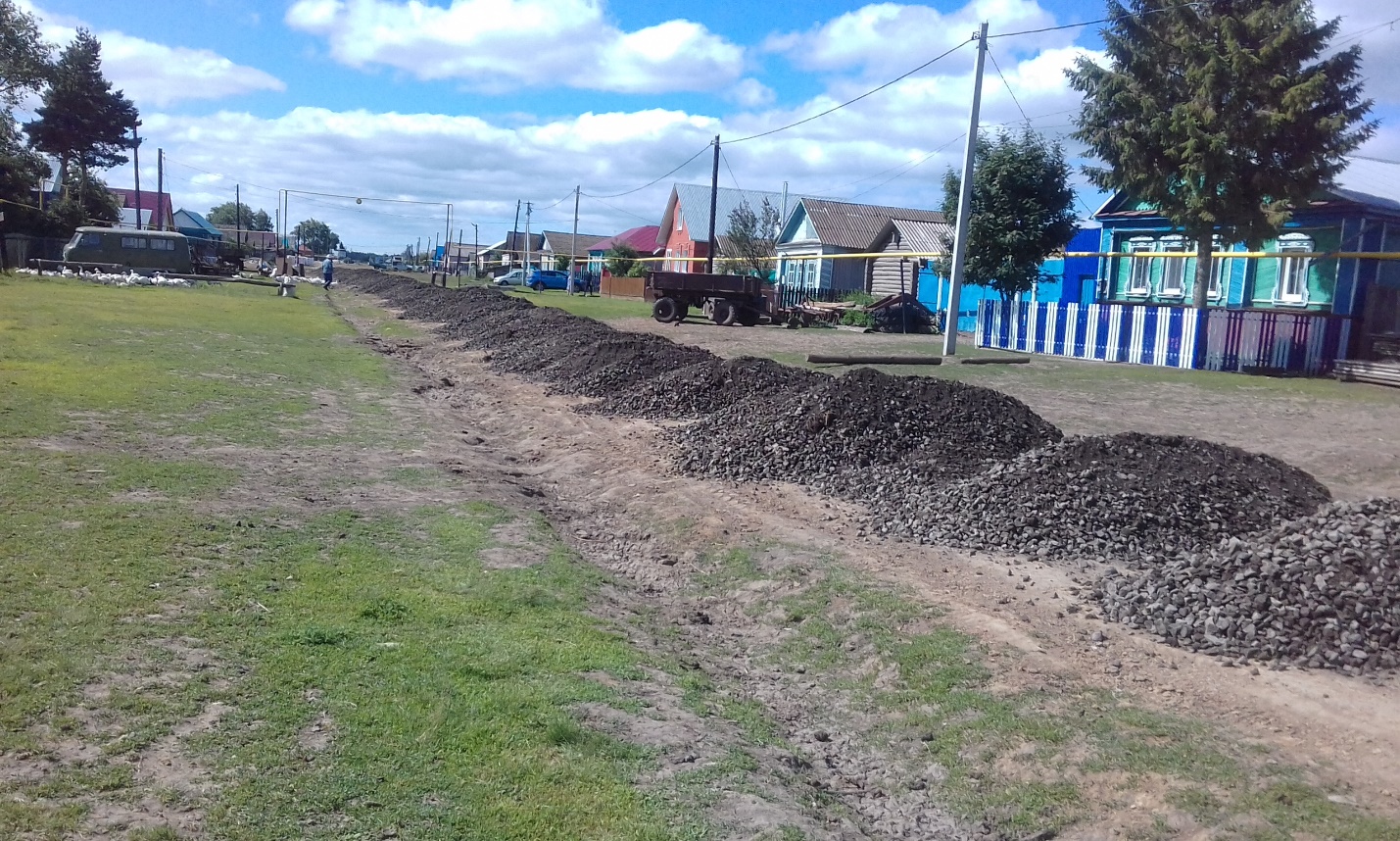 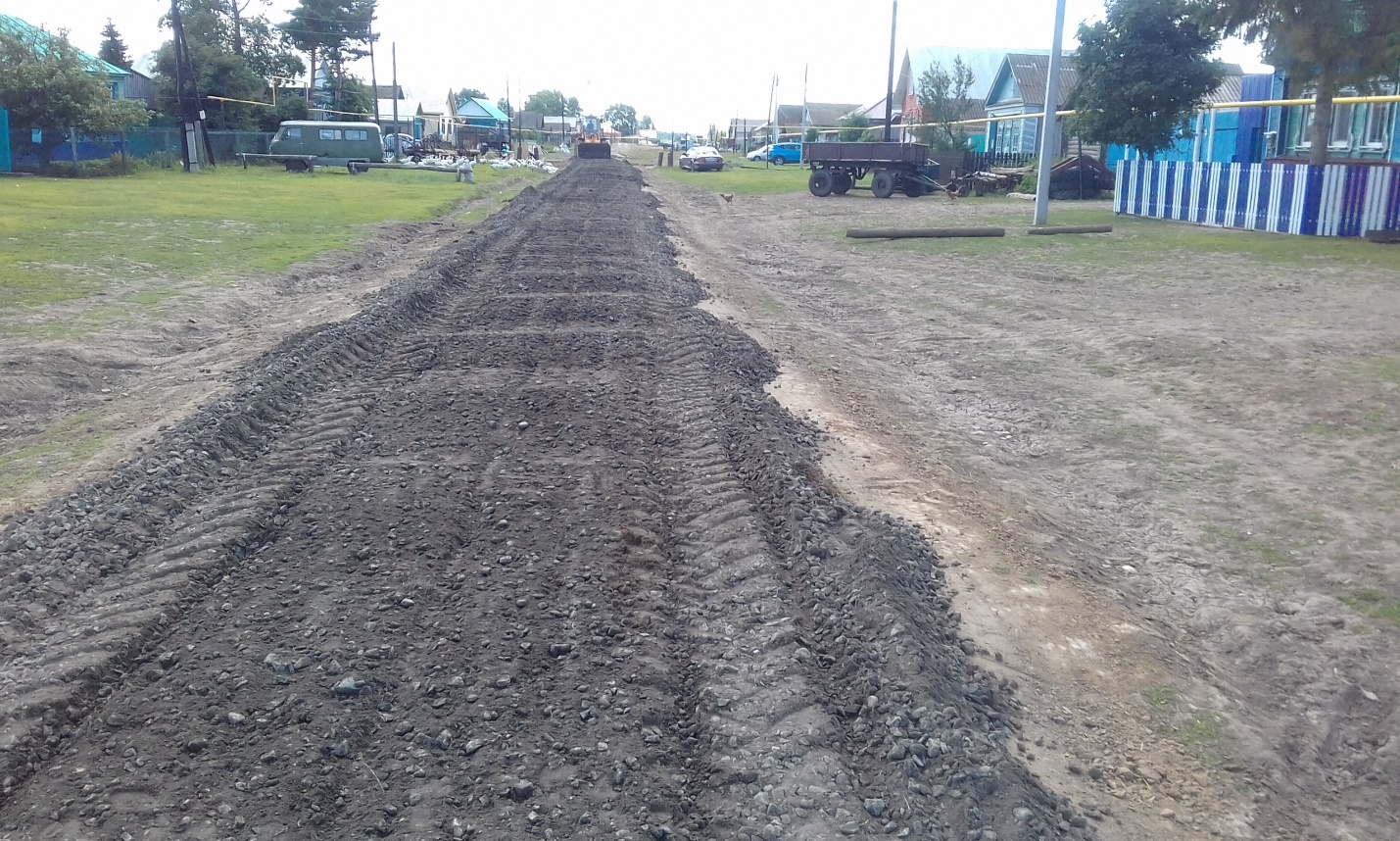 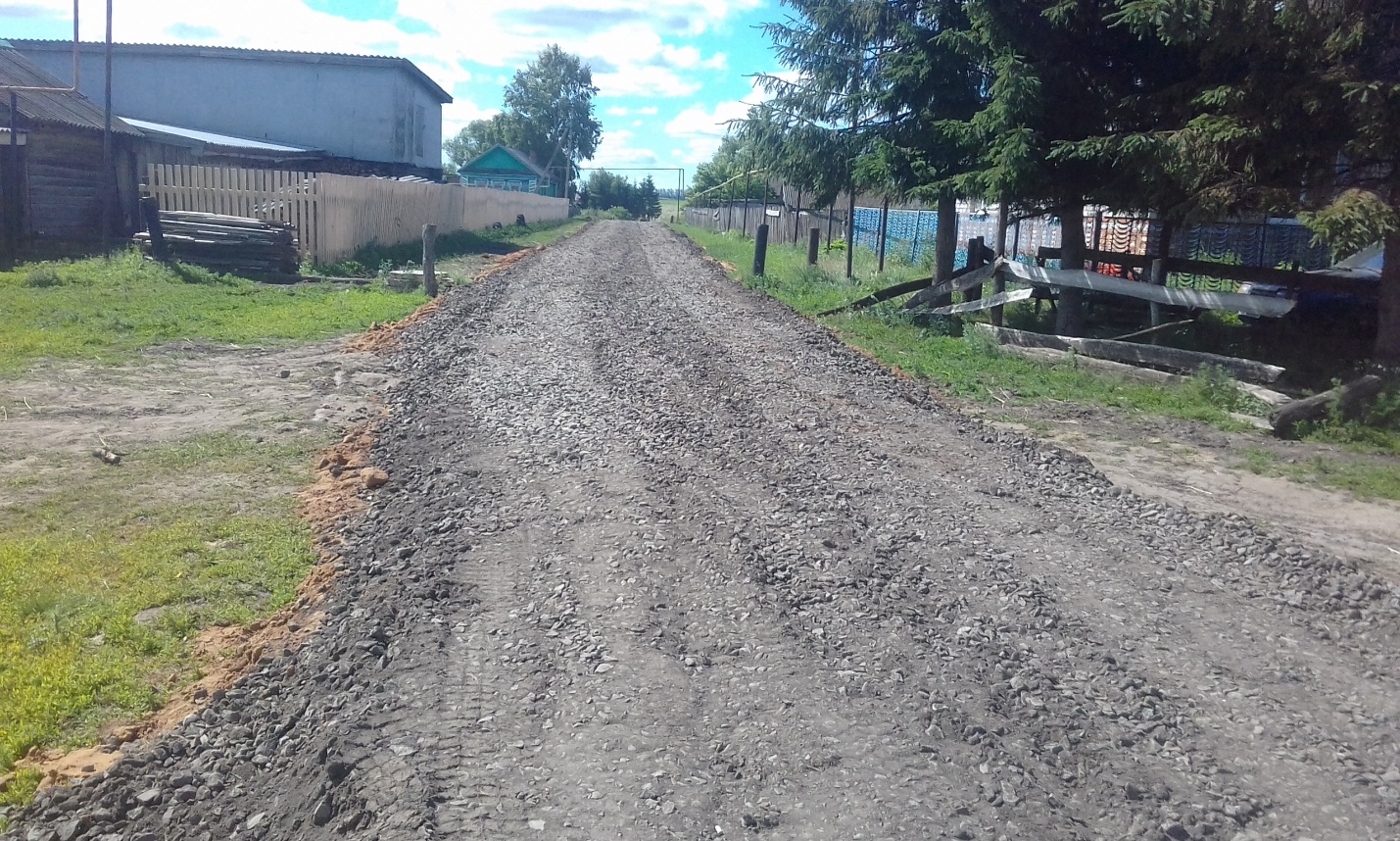 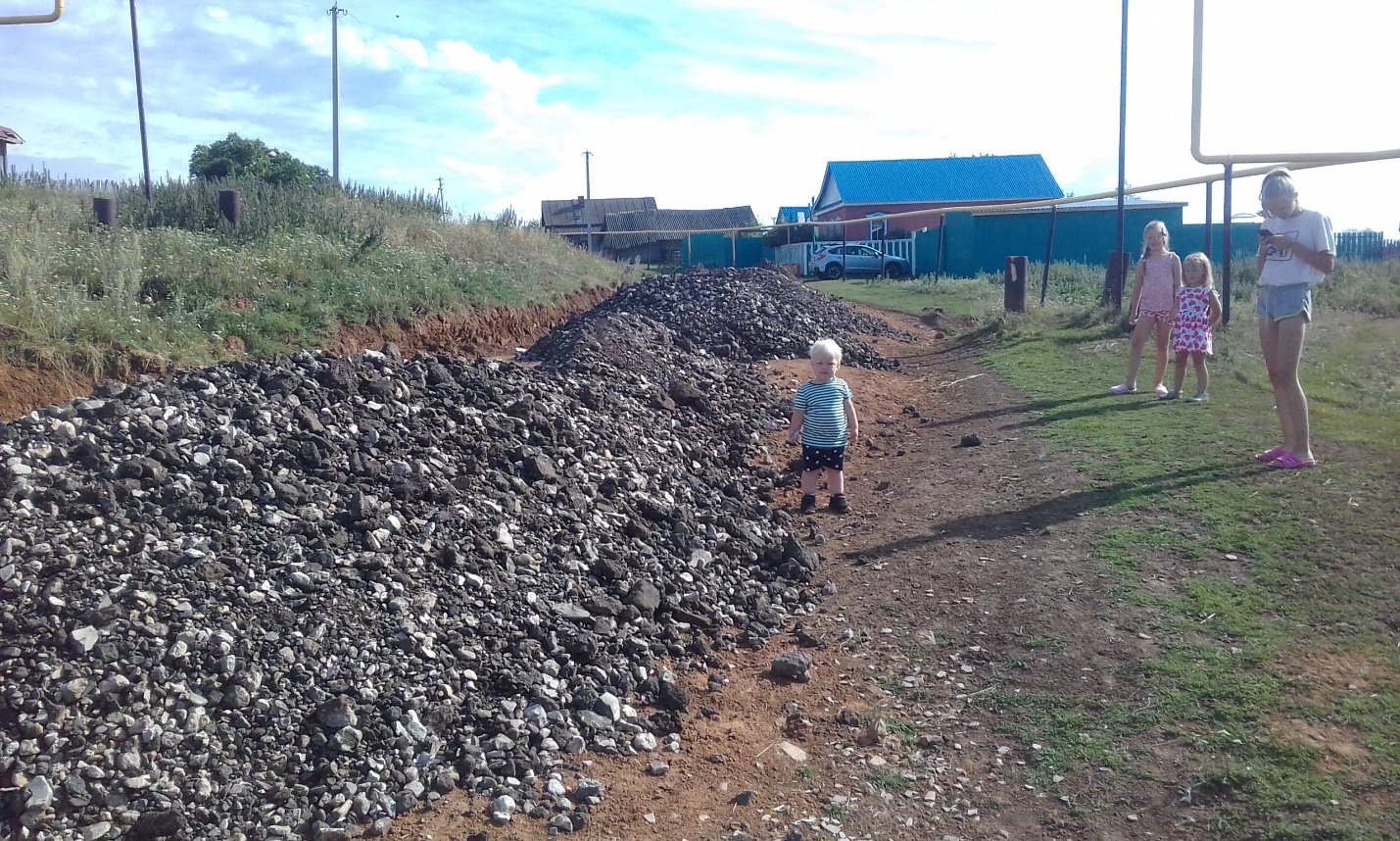 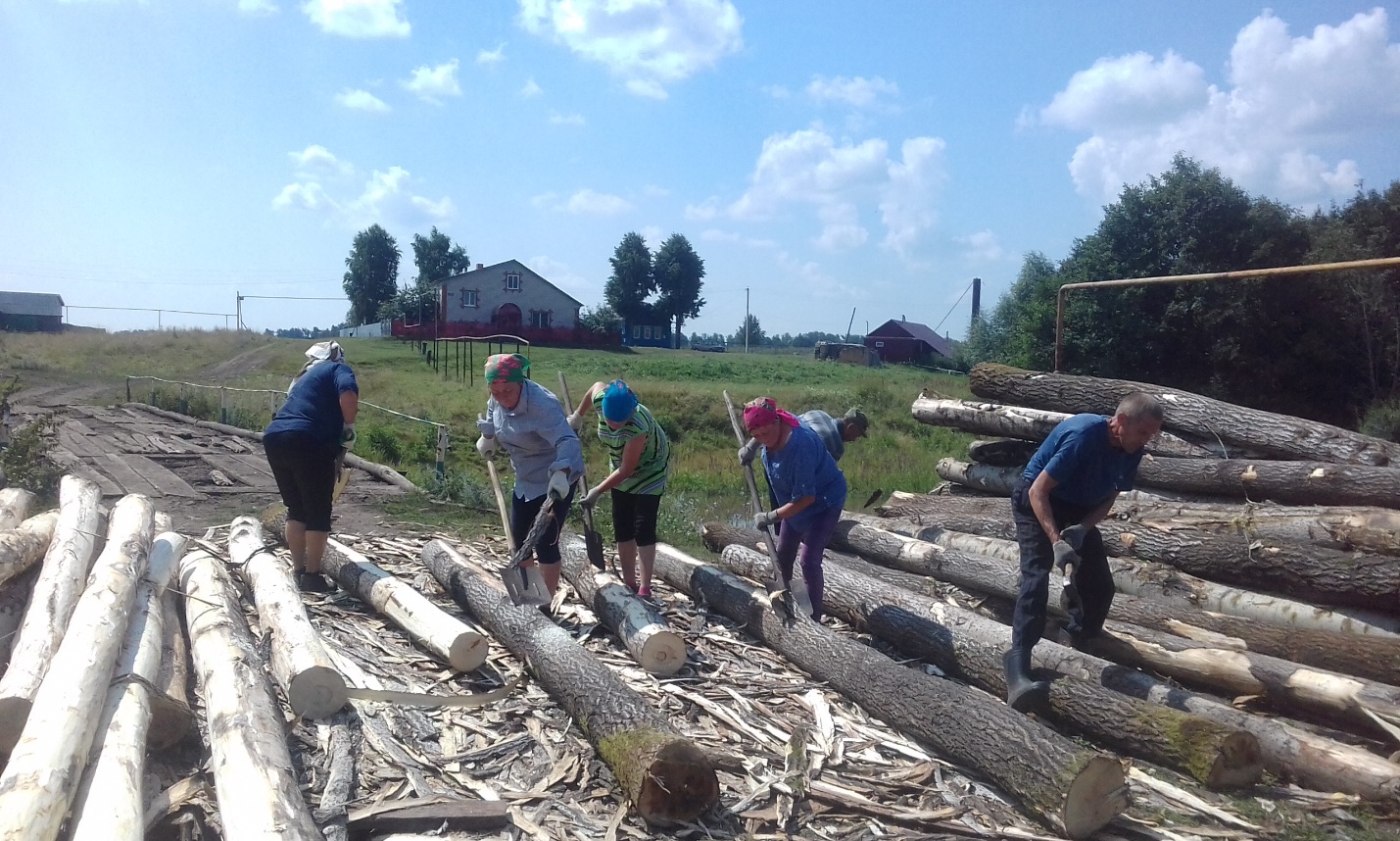 